You are summoned to the Finance Committee Meeting to be held at the Village Hall at 7.30pm on Monday 19th November 2018 to transact the following business.Signed  Jenny Hoodless					Dated  		14th November 2018Jenny Hoodless, Parish ClerkAGENDAPlease note that due to the Openness of Local Government Bodies Regulations 2014 members of the public are now able to record Council meetings, therefore please be aware that this meeting may be recorded.Apologies for absence.  Declarations of InterestTo consider and approve the Minutes of the Finance Committee Meeting held on Monday20th November 2017 (enclosed).Matters arising (not covered elsewhere on the Agenda).Grants to Local Organisations.  Community HallAnnual Review of Staff Salaries.  To consider and approve the Budget for 2019/20.  (Report enclosed).Councillors Questions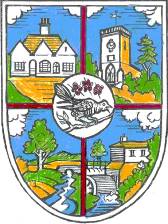 THE PARISH COUNCIL OF HELLINGLYThe Village Hall, , Hellingly, , BN27 4DSTel: 01323 449415e-mail: clerk@hellingly-pc.org.ukWebsite: www.hellingly-pc.org.uk